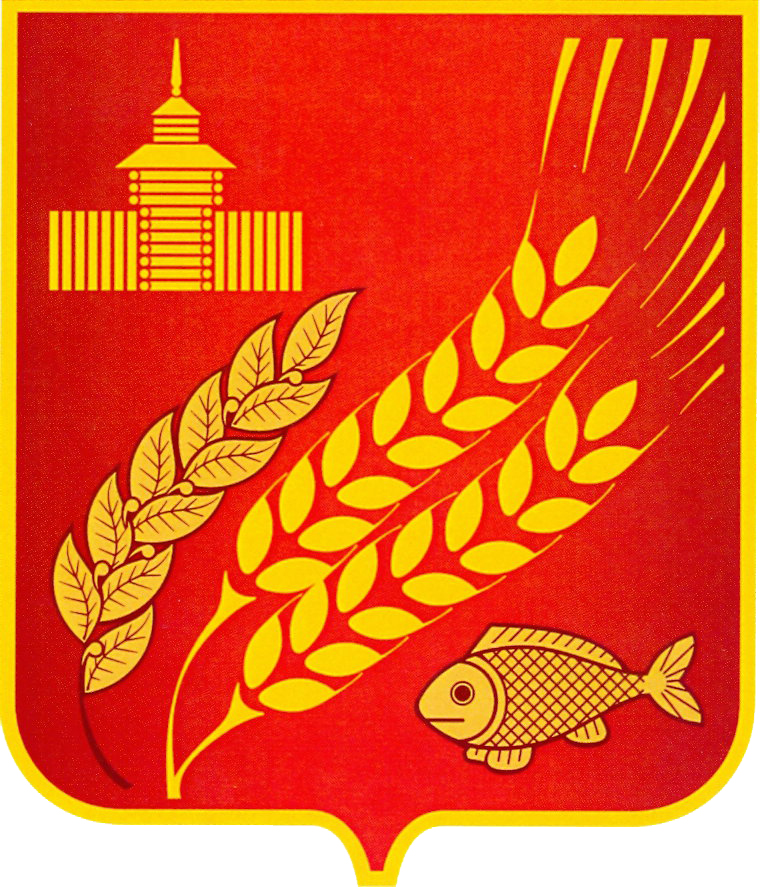 КУРГАНСКАЯ ОБЛАСТЬМОКРОУСОВСКИЙ МУНИЦИПАЛЬНЫЙ ОКРУГДУМА МОКРОУСОВСКОГО МУНИЦИПАЛЬНОГО ОКРУГАРЕШЕНИЕот 24 ноября 2022 года  №125с. МокроусовоОб утверждении Положения о порядке созданияи деятельности комиссии по исчислению стажа муниципальной службы в Мокроусовском муниципальном округеВ соответствии с Федеральным законом от 2 марта 2007 года № 25-ФЗ «О муниципальной службе в Российской Федерации», Законом Курганской области от 30 мая 2007 года №251 «О регулировании отдельных положений муниципальной службы в Курганской области», Уставом Мокроусовского муниципального округа Курганской области, Дума Мокроусовского муниципального округа РЕШИЛА:1. Утвердить Положение о порядке создания и деятельности комиссии по исчислению стажа муниципальной службы в Мокроусовском муниципальном округе согласно приложению к настоящему решению.2. Настоящее решение обнародовать  на информационных стендах, расположенных в здании Администрации  Мокроусовского муниципального округа Курганской области по адресу: Курганская область, Мокроусовский район, с. Мокроусово, ул. Советская, д. 31, и во всех населенных пунктах  Мокроусовского муниципального округа Курганской области, разместить на официальном сайте Администрации Мокроусовского муниципального округа.3. Считать утратившими силу решения Мокроусовской районной Думы: - от 12 ноября 2007 года №84 «О порядке создания комиссии по исчислению стажа муниципальной службы в Мокроусовском районе»;- от 25 февраля 2010 года №14 «Об утверждении в новой редакции приложения № 2 к решению Мокроусовкой районной Думы от 12.11.2007 г. № 84 «О порядке создания комиссии по исчислению стажа муниципальной службы в Мокроусовском районе»;- от 25 марта 2011 года №13 «О внесении дополнений в Положение о порядке создания и деятельности комиссии по исчислению стажа муниципальной службы в Мокроусовском районе, утвержденное решением Мокроусовской районной Думы от 12.11.2007 г. № 84 «О порядке создания комиссии по исчислению стажа муниципальной службы в Мокроусовском районе».4. Контроль за выполнением настоящего решения возложить на председателя комиссии Думы Мокроусовского муниципального округа по вопросам местного самоуправления (мандатной).Председатель Думы Мокроусовского муниципального округа				                    В.И. КизеровГлава  Мокроусовскогомуниципального округа			                      	В.В. ДемешкинИсп. Устименко Е.С.Тел. 9-77-41Разослано по списку (см. оборот)Приложениек решению  Думы Мокроусовского муниципального округаот 24 ноября  № 125«Об утверждении Положения о порядкесоздания и деятельности комиссиипо исчислению стажа муниципальной службыв Мокроусовском муниципальном округе»ПОЛОЖЕНИЕО ПОРЯДКЕ СОЗДАНИЯ И ДЕЯТЕЛЬНОСТИ КОМИССИИПО ИСЧИСЛЕНИЮ СТАЖА МУНИЦИПАЛЬНОЙ СЛУЖБЫВ МОКРОУСОВСКОМ МУНИЦИПАЛЬНОМ ОКРУГЕРаздел I. Общие положения1. Настоящим Положением в соответствии с пунктом 5 статьи 6 Закона Курганской области от 30 мая 2007 года № 251 «О регулировании отдельных положений муниципальной службы в Курганской области» определяется порядок создания и деятельности комиссии по исчислению стажа муниципальной службы в Мокроусовском муниципальном округе (далее - комиссия). 2. Комиссия в своей деятельности руководствуется Конституцией Российской Федерации, федеральными конституционными законами, федеральными законами, актами Президента Российской Федерации и Правительства Российской Федерации, законами и иными нормативными правовыми актами Курганской области, Уставом Мокроусовского муниципального округа и иными муниципальными правовыми актами Мокроусовского муниципального округа, а также настоящим Положением.3. Основные задачи комиссии:а) исчисление стажа (общей продолжительности) муниципальной службы лицам, впервые либо после перерыва замещающим должности муниципальной службы в органах местного самоуправления Мокроусовского муниципального округа (далее - должности муниципальной службы), а также в случае отсутствия перерыва в замещении должностей муниципальной службы, но при смене места работы (переход из одного органа местного самоуправления в другой, через увольнение) (далее — исчисление стажа муниципальной службы), в том числе зачет в него иных периодов трудовой деятельности;б) пересмотр стажа муниципальной службы лицам, замещающим должности муниципальной службы.Раздел II. Порядок создания комиссии4. Комиссия создается распоряжением Администрации Мокроусовского муниципального округа, которым определяется ее персональный и количественный состав, и действует на постоянной основе.5. В состав комиссии входят заместитель Главы Мокроусовского муниципального округа и (или)уполномоченные им муниципальные служащие (в том числе из подразделения по вопросам муниципальной службы и кадров, юридического (правового) подразделения).6. В целях обеспечения открытости муниципальной службы в состав комиссии входят независимые эксперты, без указания персональных данных экспертов.Число независимых экспертов должно составлять не менее одной четверти от общего числа членов комиссии.7. Комиссия состоит из председателя, заместителя председателя, секретаря и членов комиссии. Все члены комиссии при принятии решений обладают равными правами.Раздел III. Порядок включения в состав комиссиинезависимых экспертов8. Независимыми экспертами в составе комиссии могут быть лица, работающие в научных организациях и образовательных учреждениях, других организациях.Предпочтение при включении в состав комиссии в качестве независимых экспертов представителей научных организаций и образовательных учреждений, других организаций должно быть отдано лицам, трудовая (служебная) деятельность которых в течение трех и более лет была связана с муниципальной службой.9. Независимые эксперты включаются в состав комиссии на добровольной основе. Раздел IV. Функции и порядок работы комиссии10. Функциями комиссии являются:а) рассмотрение документов, представляемых муниципальным служащим или подразделением по вопросам муниципальной службы и кадров, необходимых для исчисления или пересмотра стажа муниципальной службы;б) принятие решений по вопросам исчисления или пересмотра стажа муниципальной службы.11. Подразделения по вопросам муниципальной службы и кадров представляют на рассмотрение комиссии копии документов, подтверждающих стаж муниципальной службы, и личное заявление муниципального служащего, в случае рассмотрения вопроса о зачете в стаж муниципальной службы иных периодов трудовой деятельности. В заявлении указываются:а) фамилия, имя, отчество муниципального служащего и замещаемая им должность муниципальной службы;б) периоды замещения отдельных должностей руководителей и специалистов на предприятиях, в учреждениях и организациях, опыт и знания работы в которых необходимы для выполнения должностных обязанностей по замещаемой должности муниципальной службы в соответствии с должностной инструкцией.12. Документы, подтверждающие стаж муниципальной службы, личное заявление муниципального служащего, поступившие в комиссию, подлежат обязательной регистрации в книге учета входящих документов в день их поступления.13. Основной формой работы комиссии является заседание. Заседания комиссии проводятся по мере поступления в комиссию документов, предусмотренных пунктом 12 настоящего Положения, но не чаще одного раза в две недели.14. Председатель комиссии:а) устанавливает дату, время и место заседания комиссии;б) организует работу комиссии и председательствует на ее заседаниях;в) формирует на основе предложений членов комиссии план работы комиссии и повестку дня ее очередного заседания;г) подписывает протоколы заседаний комиссии;д) вносит предложения по изменению состава комиссии;е) распределяет обязанности между членами комиссии.15. В отсутствие председателя комиссии его обязанности исполняет заместитель председателя комиссии.16. Секретарь комиссии решает организационные вопросы, связанные с подготовкой и ведением заседания комиссии, извещает членов комиссии и муниципального служащего, в отношении которого рассматривается вопрос об исчислении или пересмотре стажа муниципальной службы, о дате, времени и месте заседания комиссии, о вопросах, включенных в повестку заседания комиссии, не позднее чем за пять рабочих дней до дня заседания, а также ведет протокол заседания комиссии.В отсутствие секретаря комиссии его обязанности исполняет один из членов комиссии, определяемый председательствующим на заседании комиссии, что отражается в протоколе заседания комиссии.17. Члены комиссии вносят свои предложения по плану работы комиссии, повестке дня ее заседаний и порядку обсуждения вопросов, участвуют в подготовке материалов к заседаниям комиссии, а также проектов ее решений.18. Заседание комиссии считается правомочным, если на нем присутствует не менее двух третей от общего числа членов комиссии.19. По желанию муниципальный служащий, в отношении которого рассматривается вопрос об исчислении или пересмотре стажа муниципальной службы, вправе присутствовать на заседании комиссии.20. Решение комиссии принимается открытым голосованием простым большинством голосов присутствующих на заседании членов комиссии. При равенстве числа голосов голос председательствующего на заседании комиссии является решающим.21. Комиссия принимает решение об исчислении или пересмотре стажа муниципальной службы в месячный срок после регистрации документов, подтверждающих стаж муниципальной службы, и личного заявления муниципального служащего, в случае рассмотрения вопроса о зачете в стаж муниципальной службы иных периодов трудовой деятельности.22. При невозможности принятия однозначного решения комиссия, в целях получения дополнительных сведений по вопросам исчисления стажа муниципальной службы, в том числе зачета в него иных периодов трудовой деятельности, направляет запросы в соответствующие государственные органы, органы местного самоуправления, архивные учреждения.23. Решение комиссии оформляется протоколом, который подписывают председатель и секретарь. Член комиссии, несогласный с решением комиссии, вправе в письменном виде изложить свое мнение, которое подлежит обязательному приобщению к протоколу заседания комиссии.24. Выписки из протокола заседания комиссии в течение трех дней со дня его подписания направляются представителю нанимателя (работодателю) и муниципальному служащему.25. Решение комиссии может быть обжаловано муниципальным служащим в порядке, предусмотренном законодательством Российской Федерации.26. Организационно-техническое и документационное обеспечение деятельности комиссии возлагается на общий отдел Администрации Мокроусовского муниципального округа.